Publicado en Madrid el 20/03/2019 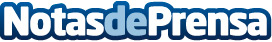 Una empresa española busca incorporar jóvenes en sus proyectos y startups digitalesLa incubadora de proyectos digitales 1MIB busca incorporar a una veintena de jóvenes en su programa formativo de los distintos proyectos digitales de la compañía. Su objetivo es formar a jóvenes profesionales para que sean realmente operativos en una empresa 2.0, más allá de los programas teóricos tradicionales de las escuelas y universidadesDatos de contacto:www.1mib.com.  Incubadora y desarrolladora de negocios en InternetNota de prensa publicada en: https://www.notasdeprensa.es/una-empresa-espanola-busca-incorporar-jovenes Categorias: Comunicación Marketing E-Commerce Recursos humanos Universidades http://www.notasdeprensa.es